Дата проведення уроку: 08.05.2020рГрупа: МШ-5Професія:  лицювальник –плиточник.Майстер в/н :Попроцька Н.Ю. вайбер -0677921174Ел.почта:natali.poprotskay@gmail.com                           Урок №26Модуль :ЛП-3(2-3)2. Прості роботи під час облицювання поверхонь плитками .Складовий наччальний модуль :ЛП-3(2-3).2.1 Облицювання вертикальної поверхні.Тема Уроку:Облицювання вертикальної поверхні для регулювання ширини швів понад 2 мм між плитками.Мета уроку: Навчальна:формувати  знання  та уміння  учнів при виконанні робіт з облицювання вертикальних поверхонь для регулювання ширини швів понад 2мм між плитками  .Розвиваюча:розвивати логічне мислення ,самостійність і творчість учнів по облицюванні вертикальних поверхонь для регулювання ширини 2мм між плитками  .Дидактичнезабезпечення уроку: Питання   для повторення пройденого матеріалуопорні конспекти, інструкційно- технологічна карта,  відеоролик.Структура уроку:Повторення пройденого матеріалу8.00 – 9.30: Для  відновлення опорних знань для усвідомленого формування вмінь та навичок необхідно переглянути картки-завдання  та в письмовому вигляді дати відповіді на питання :1.Як підготовити плитку до укладання?2.Як укладають плитку на вертикальну поверхню?3.Що таке маячна плитка?4.Назвітьтехнологічну  послідовність облицювання вертикальної поверхні?5.Як закріпляють і натягують шнур –причалку?Пояснення нового матеріалу    9.30  - 13.00Інструктаж з ОП та БЖД  Вимоги безпеки перед початком роботи-Суворе дотримання правил техніки безпеки запобігає травматизму під час облицювання плитками ,догляді за облицюванню плиткою  .- Лицювальник перед початком виконання робіт оглядає робоче місце, прибирає необхідні матеріали, перевіряє справність інструментів, пристроїв, оглядає спецодяг.- Забороняється торкатися електропроводів і кабелів. - Догляд за облицюванню плиткою виконуються  в цупких рукавицях.- Вимивання облицюваної плитки може  викликати запалення очей . При роботі з ними користуйтеся захистні  окуляри.Вимоги безпеки під час роботи:Для проходу на робоче місце учні повинні використовувати обладнані системи доступу.-Перед початком роботи лицювальнику-плиточнику потрібно підготувати робоче місце: віддалити зайві предмети, правильно підготувати і розташувати матеріали, інструмент, механізми, переконатися в їх справності, а також перевірити справність риштовання, лісів, колисок, видалити сторонніх осіб, очистити проходи від сміття, бруду, а в зимовий час – від снігу і льоду та посипати піском; – при роботі з синтетичними матеріалами для захисту шкіряного покрову рук від впливу хімічно шкідливих з’єднань застосовують захисні пасти і мазі; – при виконанні робіт на висоті повинні використовуватися інвентарні підмости і ліси, що мають огородження; – забороняється користуватися підвісними сходами і випадковими риштуваннями (бочками, шухлядами); – при роботі з цементом, вапном і іншими пильними речовинами необхідно користуватися засобами індивідуального захисту (окулярами, респіраторами);Очищення підлягаючих монтажу елементів будівельних конструкцій від бруду й пилу варто здійснювати до їхнього підйому. При стропуванні будівельних конструкцій монтажники зобов'язані виконувати вимоги "Типової інструкції з охорони праці для учнів                       Організація робочого місця.  При контролю якості облицьованої поверхні перевіряють відповідність матеріалу і малюнка по проекту: 110 – шви повинні бути заповненими, прямолінійними, взаємно перпендикулярними і мати однакову ширину; – поверхні, облицьовані одноколірними виробами, мають бути однотонні, а оздоблені плитами з природного каменю – мати плавний перехід відтінків; – облицьована поверхня повинна бути жорсткою, без тріщин, плям, потьоків розчину і мастики; – сколи кутів більше 0,5 мм не допускаються; – простір між стіною і покладеною плиткою має бути повністю заповнений розчином, а плитки, покладені на мастиках або клеях, прилягати до основи всією поверхнею: – на якість облицьовування впливає ретельність закладення некондиційних плиток і укладання плиток у місцях пропуску труб. Краї некондиційних плиток повинні бути рівними, з однаковою товщиною швів; – товщина клейового прошарку: з розчину 7-15 мм; з мастики 1-2 мм; – відхилення від вертикалі (на 1 м довжини) при облицюванню – зовнішня – 2 мм (не більше 5 мм на поверх); внутрішня – 1,5 мм (не більше 4 мм на поверх); – відхилення розташування швів від вертикалі і горизонталі (на довжину 1 м) в облицюванні: зовнішньої до 2 мм; внутрішній до 1,5 мм; допускаються розбіжності профілю на стиках архітектурних деталей і швів в облицюванні: зовнішньої до 4 мм; внутрішній до 3 мм; нерівності площини (при контролі двометровою рейкою) в облицюванні: зовнішньої-внутрішньої до 2 мм; межі відхилення ширини шва ± 0,5 мм. Поверхні, облицьовані плитками, повинні відповідати таким вимогам: – простір між стіною та облицюванням має бути повністю заповнений розчином; – горизонтальні і вертикальні шви повинні бути однотипними, однорядними і рівномірними по ширині; – поверхня всього облицювання повинна бути жорсткою; – відколи у швах допускаються не більше 0,5 мм; – тріщини, плями, патьоки розчину не допускаються. 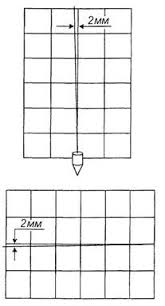 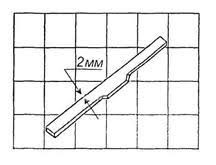 3.Закріплення нового матеріалу13.00-14.30Дайте відповідь на продовження речення 1.Межі відхилення ширини шва повинні бути ……..?2.Простір між стіною повинен бути …….?3.Горизонтальні і вертикальні шви повинні бути …..?4.Відхилення від вертикалі повинні бути…..?5.Сліди від розчину  з поверхні витирають……?6.При очищенні плям з поверхні потрібно бути ….?  4.Домашне завдання :Законспектувати інструменти для облицювання плитки. Відповіді надсилати :30.04.2020р з 13-14.30На вайбер :0677921174